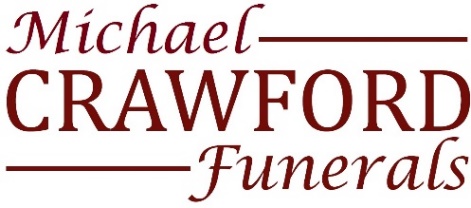 Surname at Death:Given Name(s): Surname at Birth: Date of Birth:                                                                 Date of Death:                                                                   Age:Place of Birth: Year of arrival in Australia (If applicable):Residential Address: Usual Occupation during working life: Retired?     Yes                No                                Pensioner?     Yes               No                     Type:Aboriginal / Torres Strait Islander:    No                Yes            Aboriginal             Torres Strait Islander                Both Gender:          Male                   Female Current Relationship Status of deceased person: Married                                  Divorced                         Domestic Partner                       Registered Relationship         Never Married                      Widowed                        UnknownList all marriages of the deceased person starting with the first to the most recent. Advise current relationship status of each marriage.1. Place of Marriage: (suburb/town,state, country)Date of Marriage:                                                           Age:                                Marital Status:Given names of Spouse or Partner: Surname of Spouse or Partner:Surname at birth of Spouse or Partner:2. Place of Marriage: (suburb/town,state, country)Date of Marriage:                                                           Age:                                Marital Status:Given names of Spouse or Partner: Surname of Spouse or Partner:Surname at birth of Spouse or Partner:3. Place of Marriage: (suburb/town,state, country)Date of Marriage:                                                           Age:                                Marital Status:Given names of Spouse or Partner: Surname of Spouse or Partner:Surname at birth of Spouse or Partner:Did the deceased have any children?          No                 Yes                        How many children?List the current full names and birth surnames of all the deceased person’s children (including any legally adopted children). List the names in order of their birth from oldest to youngest. List their date of birth and age. If the child is deceased, enter ‘D’ in the age column. If not born alive, enter ‘SB’ (stillborn) in age column.Parent Details of the deceased person:Father/Parent’s Surname:Father/Parent’s Given Name(s):Occupation during working life:Mother/Parent’s Surname:Mother/Parent’s Surname at Birth:Mother/Parent’s Given Name(s):Occupation during working life: Informant:Information Supplied By (Full Name): Relationship to deceased person: Signature:                                                                                                   Date:Full Name Of Child(Include current surname)Birth SurnameDate of BirthAge